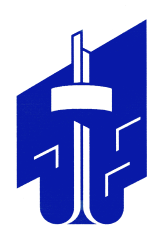 СОВЕТ депутатов металлургического района
второго созыварешениеот 22.12.2022				                                                                                  № 30/1 О   бюджете   Металлургического внутригородского               района Челябинского городского округа  с   внутригородским    делением на       очередной      финансовый 2023 год и  на плановый  период 2024–2025 годовВ соответствии с Бюджетным кодексом Российской Федерации, Федеральным  законом от 6 октября 2003 № 131-ФЗ «Об общих принципах организации местного самоуправления в Российской Федерации», Уставом Металлургического района города Челябинска, Положением о бюджетном процессе в Металлургическом районе города Челябинска, утвержденным решением Совета депутатов Металлургического района города Челябинска от 22.04.2015 № 7/4, Совет депутатов Металлургического района второго созываР Е Ш А Е Т:1. Утвердить основные характеристики бюджета Металлургического внутригородского района Челябинского городского округа с внутригородским делением  на 2023 год:1) прогнозируемый общий объем доходов бюджета Металлургического внутригородского района Челябинского городского округа с внутригородским делением в сумме 166 718,1 тыс. рублей, в том числе безвозмездные поступления от других бюджетов бюджетной системы Российской Федерации в сумме 63 483,2 тыс. рублей, в том числе дотация бюджетам внутригородских районов на выравнивание бюджетной обеспеченности 37 074,6 тыс. рублей, из них из бюджета города Челябинска 19 758,7 тыс. рублей, субсидии бюджетам внутригородских районов на реализацию программ формирования современной городской среды 26 408,6 тыс. рублей;2) общий объем расходов бюджета Металлургического внутригородского района Челябинского городского округа с внутригородским делением в сумме                                      166 718,1 тыс. рублей;3) размер дефицита (профицита) бюджета Металлургического внутригородского района Челябинского городского округа с внутригородским делением в сумме                                   0,00 тыс. рублей;4) объем бюджетных ассигнований, направляемых на исполнение публичных нормативных обязательств Металлургического внутригородского района Челябинского городского округа с внутригородским делением, установленных нормативными правовыми актами органов местного самоуправления  Металлургического района                                на 2023 год, в сумме 766,6 тыс. рублей.2. Утвердить основные характеристики бюджета Металлургического внутригородского района Челябинского городского округа с внутригородским делением  на 2024 год и на 2025 год:1) прогнозируемый общий объем доходов бюджета Металлургического внутригородского района Челябинского городского округа с внутригородским делением на 2024 год в сумме 159 846,3 тыс. рублей, в том числе безвозмездные поступления от других бюджетов бюджетной системы Российской Федерации в сумме                                          56 611,4 тыс. рублей, из них дотация бюджетам внутригородских районов на выравнивание бюджетной обеспеченности в сумме 33 611,4 тыс. рублей, из них из бюджета города Челябинска 19 758,7 тыс. рублей, субсидии бюджетам внутригородских районов на реализацию программ формирования современной городской среды 23 000,0 тыс. рублей; на 2025 год общий объем доходов бюджета Металлургического внутригородского района Челябинского городского округа с внутригородским делением в сумме 136 846,3 тыс. рублей, в том числе безвозмездные поступления от других бюджетов бюджетной системы Российской Федерации в сумме 33 611,4 тыс. рублей, из них дотация бюджетам внутригородских районов на выравнивание бюджетной обеспеченности в сумме 33 611,4 тыс. рублей, из них из бюджета города Челябинска 19 758,7 тыс. рублей;2) общий объем расходов бюджета Металлургического внутригородского района Челябинского городского округа с внутригородским делением на 2024 год в сумме                              159 846,3 тыс. рублей, в том числе условно утвержденные расходы в сумме                                                3 421,2 тыс. рублей, на 2025 год в сумме 136 846,3 тыс. рублей, в том числе условно утвержденные расходы в сумме 6 842,4 тыс. рублей;3) размер дефицита (профицита) бюджета Металлургического внутригородского района Челябинского городского округа с внутригородским делением на 2024 год в сумме 0,00 тыс.рублей и на 2025 год в сумме 0,00 тыс. рублей;4) объем бюджетных ассигнований, направляемых на исполнение публичных нормативных обязательств Металлургического внутригородского района Челябинского городского округа с внутригородским делением, установленных нормативными правовыми актами органов местного самоуправления Металлургического района на 2024 год в сумме 766,6 тыс. рублей, на 2025 год в сумме 766,6 тыс. рублей.3. Установить, что остатки средств бюджета Металлургического внутригородского района Челябинского городского округа с внутригородским делением, сложившиеся                             на 1 января 2023 года, в полном объеме могут направляться в 2023 году на покрытие временных кассовых разрывов, возникающих в ходе исполнения бюджета района.4. Установить, что в бюджет Металлургического внутригородского района Челябинского городского округа с внутригородским делением зачисляются доходы по нормативам согласно приложению 1.5. Утвердить распределение бюджетных ассигнований по разделам, подразделам, целевым статьям (муниципальным программам и непрограммным направлениям деятельности), группам (группам и подгруппам) видов расходов классификации расходов бюджета Металлургического внутригородского района Челябинского городского округа с внутригородским делением (далее - классификация расходов бюджетов) на очередной финансовый 2023 год согласно приложению 2 и на плановый период 2024–2025 годов согласно приложению 3.6. Утвердить ведомственную структуру расходов бюджета Металлургического внутригородского района Челябинского городского округа с внутригородским делением (без межбюджетных трансфертов, кроме дотации на выравнивание бюджетной обеспеченности) на очередной финансовый 2023 год согласно приложению 4 и на плановый период 2024–2025 годов согласно приложению 5.7. Утвердить ведомственную структуру расходов бюджета Металлургического внутригородского района Челябинского городского округа с внутригородским делением по межбюджетным трансфертам (кроме дотации на выравнивание бюджетной обеспеченности) на очередной финансовый 2023 год согласно приложению 6 и на плановый период 2024–2025 годов согласно приложению 7.8. Установить следующие основания для внесения изменений в показатели сводной бюджетной росписи бюджета Металлургического внутригородского района Челябинского городского округа с внутригородским делением, связанные с особенностями исполнения бюджета Металлургического внутригородского района Челябинского городского округа с внутригородским делением и (или) перераспределения бюджетных ассигнований между главными распорядителями средств бюджета Металлургического внутригородского района Челябинского городского округа с внутригородским делением:1) изменение бюджетной классификации Российской Федерации, в том числе для отражения межбюджетных трансфертов;2) в случае обращения взыскания на средства бюджета Металлургического внутригородского района Челябинского городского округа с внутригородским делением на основании судебных актов;3) при утверждении муниципальных программ, а также внесении изменений в муниципальные программы Металлургического внутригородского района Челябинского городского округа с внутригородским делением;4) на суммы средств, выделяемых главным распорядителям средств бюджета Металлургического внутригородского района Челябинского городского округа с внутригородским делением, за счет средств, остающихся после достижения целей, на которые были выделены ассигнования;5) в случае поступления в доход бюджета Металлургического внутригородского района Челябинского городского округа с внутригородским делением средств, полученных  от добровольных пожертвований, средств страхового обеспечения по обязательному социальному страхованию и средств в возмещение ущерба при возникновении страховых случаев;6) по межбюджетным трансфертам, имеющим целевую направленность, выделяемым из других бюджетов бюджетной системы Российской Федерации, в ходе исполнения бюджета Металлургического внутригородского района Челябинского городского округа с внутригородским делением сверх сумм, установленных настоящим решением;7) в случае выделения главным распорядителям средств бюджета района денежных средств из резервного фонда Администрации Металлургического района города Челябинска;8) в случае перераспределения субвенций и субсидий, полученных из вышестоящих бюджетов, между главными распорядителями средств бюджета района, не меняя целевого назначения.9. Установить, что в ходе исполнения настоящего решения в случае изменения функций главных администраторов доходов бюджета Металлургического внутригородского района Челябинского городского округа с внутригородским делением и (или) главных администраторов источников финансирования дефицита бюджета Металлургического внутригородского района Челябинского городского округа с внутригородским делением, а также  в случае изменения кодов и (или) наименований кодов бюджетной классификации, Администрация Металлургического района города Челябинска вправе вносить соответствующие изменения в сводную бюджетную роспись и параметры кассового плана с последующим внесением изменений в настоящее решение.10. Установить, что лимиты бюджетных обязательств на очередной финансовый 2023 год и на плановый период 2024–2025 годов доводятся одновременно с доведением бюджетных ассигнований на очередной финансовый 2023 год и на плановый период                        2024–2025 годов.11. Установить верхний предел муниципального внутреннего долга Металлургического внутригородского района Челябинского городского округа с внутригородским делением:на 1 января 2024 года в сумме 0,0 тыс. рублей, в том числе верхний предел долга по муниципальным гарантиям в сумме 0,0 тыс. рублей;на 1 января 2025 года в сумме 0,0 тыс. рублей, в том числе верхний предел долга по муниципальным гарантиям в сумме 0,0 тыс. рублей;на 1 января 2026 года в сумме 0,0 тыс. рублей, в том числе верхний предел долга по муниципальным гарантиям в сумме 0,0 тыс. рублей.12. Установить объем расходов на обслуживание муниципального долга на 2023 год в сумме 0,0 тыс. рублей, на 2024 год в сумме 0,0 тыс. рублей и на 2025 год в сумме 0,0 тыс. рублей.13. Утвердить источники внутреннего финансирования дефицита бюджета Металлургического внутригородского района Челябинского городского округа с внутригородским делением на 2023 год согласно приложению 8 и на плановый период 2024–2025 годов согласно приложению 9.14. Установить, что межбюджетные трансферты из бюджета Металлургического внутригородского района Челябинского городского округа с внутригородским делением в очередном финансовом 2023 году и в плановом периоде 2024–2025 годов не предусмотрены.15. Утвердить программу муниципальных внутренних и внешних заимствований бюджета Металлургического внутригородского района Челябинского городского округа с внутригородским делением на очередной финансовый 2023 год согласно приложению 10 и на плановый период 2024–2025 годов согласно приложению 11.16. Утвердить программу муниципальных гарантий бюджета Металлургического внутригородского района Челябинского городского округа с внутригородским делением в валюте Российской Федерации на очередной финансовый 2023 год согласно приложению 12  и на плановый период 2024–2025 годов согласно приложению 13.17. Утвердить перечень субсидий, предоставляемых из бюджета Металлургического внутригородского района Челябинского городского округа с внутригородским делением на 2023 год  согласно приложению 14. 18. Утвердить перечень субсидий, предоставляемых из бюджета Металлургического внутригородского района Челябинского городского округа с внутригородским делением на плановый период 2024–2025 годов согласно приложению 15. 19. Утвердить программу предоставления бюджетных кредитов из бюджета Металлургического внутригородского района Челябинского городского округа с внутригородским делением на 2023 год  согласно приложению 16.20. Утвердить программу предоставления бюджетных кредитов из бюджета Металлургического внутригородского района Челябинского городского округа с внутригородским делением на плановый период 2024–2025 годов согласно приложению 17.21. Внести настоящее решение в раздел 3 «Экономика, финансы, бюджет района» нормативной правовой базы местного самоуправления Металлургического района.22. Ответственность за исполнение настоящего решения возложить на заместителя Главы Металлургического района В.Ю. Агаркову.23. Контроль исполнения настоящего решения поручить постоянной комиссии Совета депутатов Металлургического района по бюджету и налогам (А.Е. Четвернин).24. Настоящее решение подлежит официальному опубликованию и вступает в силу с 1 января 2023 года.Председатель Совета депутатов Металлургического района				           А.Е. ЧетвернинГлава Металлургического района 					 С.Н. Кочетков